Lesson 6: Fermi Problems6.1: How Old Are You?What is your exact age at this moment?6.2: A Heart Stoppingly Large NumberHow many times has your heart beat in your lifetime?6.3: All the Hairs on Your HeadHow many strands of hair do you have on your head?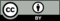 © CC BY Open Up Resources. Adaptations CC BY IM.